Результати навчання  Використовувати понятійний апарат соціології в освітній, дослідницькій та інших сферах професійної діяльності (РН-1).Пояснювати закономірності та особливості розвитку і функціонування соціальних явищ у контексті професійних задач (РН-4)Теми що розглядаються Тема 1. Соціологія – наука про суспільство       Соціологія як наука. Специфіка соціологічного підходу до аналізу суспільства.Місце соціології в системі наук про суспільство. Структура соціологічного знання.Функції соціології. Передумови виникнення соціології. Особливості розвитку української соціологіїТема 2. Особистість і суспільство        Соціологічний погляд на особистість.  Поняття соціального статусу та ролі. Соціалізація особистості. Поняття та види девіантної поведінки. Соціальний контроль.Тема 3. Соціальна структура та соціальна стратифікація     Поняття «соціальна спільність» і «соціальна група». Соціальна структура суспільства. Сутність та історичні типи соціальної стратифікації. Соціальна мобільність, види мобільності.Тема 4. Етнос та ґендер як фактори соціальної диференціаціїПоняття та ознаки етносу. Історичні типи етносу. Етнічні відносини та їх формиҐендер як соціальний конструкт. Ґендерна нерівність в Україні і світі.Тема 5. Соціальні інститути та організаціїПоняття та основні елементи соціального інституту. Основні види та функції соціальних інститутів. Інституційні зміни. Соціальні організації: поняття, ознаки, типи. Інститут освіти і його функції.Тема 6. Сім’я та шлюб як соціальні інститути Поняття шлюбу. Класифікації шлюбів Сім'я як мала соціальна група та соціальний інститут. Типології сімейних структур. Функції сім'ї. Основні тенденції розвитку сім’їТема 7. Культура як соціальне явищеПоняття та функції культури.  Базисні елементи культури. Культурний шок та шляхи виходу з нього. Культурне розмаїття. Види культури. Тенденції етноцентризму і культурного релятивізму.Тема 8. Суспільство та соціальні зміниПоняття та основні ознаки суспільства. Суспільство як соціальна система: основні елементи та структура. Поняття та основні типи соціальних змін. Рівні здійснення соціальних змін. Чинники соціальних змін. Форми та методи навчання           Під час проведення установчої лекції   передбачено застосування    пояснювально-ілюстративного методу за допомогою якого педагог у словесній формі та використовуючи мультимедійне обладнання для демонстрації на екрані слайдів презентації,   розкриває сутність основних понять дисципліни.    Практичне заняття – проводиться у формі семінарського заняття в ході якого застосовуються різні  методи: репродуктивний  (засвоєння базових понять курсу);     дискусійний, ситуаційний аналіз.        Контрольна  письмова робота. Це вид самостійної домашньої роботи студента.  Студент обирає свій варіант, згідно з послідньою цифрою його залікової книжки. Контрольна робота містить шість завдань які охоплюють весь курс і потребують не тільки короткої відповіді, але і стислого визначення понять, короткого викладу тієї чи іншої теми.         Консультація – на протязі семестру студент має змогу одержати онлайн консультацію викладача по любому питанню навчальної дисципліниМетоди контролю1. Виконання контрольної роботи.2. Підсумковий (семестровий) контроль проводиться у формі  диференційного заліку     Контрольні питання з курсу до диференційного заліку Об'єкт, предмет соціології. Зв'язок соціології з іншими науками.Функції соціології. Структура соціологічного знання. Методи збору соціологічної інформації.Поняття індивіда, індивідуальності і особистості. Їх співвідношення.Основні структурні елементи особистості.Потреби особистості : поняття, види. Піраміда потреб по А.Маслоу.Цінності: поняття, види, функції. Ціннісні орієнтації.Cоціальні норми: поняття та види.Поняття і види соціальних статусів.Соціальні ролі: поняття, характеристики. Рольові конфлікти і способи їх вирішення.Соціалізація особистості : поняття, функції, етапи.Структура, чинники та агенти соціалізації особистості.Соціальний контроль: поняття, елементи, види, методи, агенти.Поняття та види девіантної поведінки. Складнощі визначення вчинку, як девіантного.Теоретичні пояснення девіантної поведінки : біологічні, психологічні, соціологічні теорії.Поняття і види соціальних санкцій.Поняття соціальної спільності і соціальної групи. Види соціальних груп.Соціальна структура суспільства : поняття, види, причини вивчення в соціології.Соціально-професійна та соціально-територіальна структура суспільства і тенденції їх розвитку.Соціально-етнічна структура суспільства: поняття, причини дослідження, тенденції зміни.Соціально-демографічна структура суспільства і тенденції її розвитку.Соціальна стратифікація: поняття, критерії, теоретичні пояснення.Закрити історичні форми соціальної стратифікації.Відкрита форма соціальної стратифікації. Поняття класу та основні класові ознаки.Характеристика вищого, середнього та нижчого класу. Соціальна мобільність: сутність та видиКанали здійснення соціальної мобільності.Гендер як соціальний конструкт. Формування гендерної приналежності на рівні суспільства.Формування гендерної приналежності на рівні індивіда.Гендерна нерівність: поняття, теоретичні пояснення.Сфери прояву гендерної нерівності.Поняття, ознаки, історичні типи етносу. Співвідношення понять "нація" і "народність".Етнічні відносини та їх форми. Види національно-етнічних конфліктів.Сучасні тенденції розвитку міжнаціональних відносин. Характеристика етнічної свідомості народу України.Поняття, ознаки та основні структурні компоненти соціальних інститутів.Види соціальних інститутів.Функції, що властиві всім соціальним інститутам.Поняття явних, латентних та можливих дисфункції соціальних інститутів.Зміни в соціальних інститутах. Інституціоналізація: поняття та основні етапи.Характеристика освіти як соціального інституту. Соціальні організації: поняття та ознаки.Класифікації соціальних організацій.Шлюб як соціальний інститут. Основні типи шлюбів.Шлюбна поведінка.Поняття сім'ї. Типи сімейних структур.Основні функції сім'ї як соціального інституту.Тенденції зміни шлюбно-сімейних стосунків та їх причини. Поняття та функції культури. Основні елементи культури. Види та форми культури. Культурний шок.Поняття суспільства. Суспільство як соціальна система.Поняття, причини і рівні соціальних змін.Види соціальних змін. Концепції соціальних змін та модернізації.Характеристика доіндустріального (традиційного) індустріального та постіндустріального суспільства. РОЗПОДІЛ БАЛІВ, ЯКІ ОТРИМУЮТЬ СТУДЕНТИ, ТА ШКАЛА ОЦІНЮВАННЯ ЗНАНЬ ТА УМІНЬ (НАЦІОНАЛЬНА ТА ECTS)Таблиця 1. Критерії оцінки контрольної роботи студентів, що навчаються на заочній формі навчанняТаблиця 2. – Розподіл балів для оцінювання успішності студента для диференційного залікуТаблиця 3 – Шкала оцінювання знань та умінь: національна та ЕСТSОсновна література:Базова література. Допоміжна літератураІНФОРМАЦІЙНІ РЕСУРСИ В ІНТЕРНЕТІsoc.lib.ru – електронна бібліотека (підручники, роботи соціологів-класиків, першоджерела, статті з журналів).www.socioline.ru – електронна бібліотека (підручники, роботи соціологів-класиків, першоджерела, статті з журналів). ukrstat.gov.ua (Статистичні матеріали Держкомстату України)http://i-soc.com.ua/institute/el_library.php (Електронна бібліотека Інституту соціології НАН України) http://i-soc.com.ua/institute/https://postnauka.ru/themes/sociology?page=6http://www.kiis.com.ua/http://www.idss.org.ua/Структурно-логічна схема вивчення навчальної дисципліниТаблиця 4. – Перелік дисциплін Провідний лектор: Професор, доцент Семке Н.М.                        _________________		 (посада, звання, ПІБ)				(підпис)СОЦІОЛОГІЯ СИЛАБУССОЦІОЛОГІЯ СИЛАБУССОЦІОЛОГІЯ СИЛАБУССОЦІОЛОГІЯ СИЛАБУССОЦІОЛОГІЯ СИЛАБУССОЦІОЛОГІЯ СИЛАБУСШифр і назва спеціальностіШифр і назва спеціальностіІнститут / факультетІнститут / факультетФакультет соціально-гуманітарних технологійНазва програмиНазва програмиКафедраКафедраСоціології і публічного управлінняТип програмиТип програмиМова навчанняМова навчанняУкраїнська ВикладачВикладачВикладачВикладачВикладачВикладач  Семке Ніна Миколаївна 	   Семке Ніна Миколаївна 	   Семке Ніна Миколаївна 	   Семке Ніна Миколаївна 	  nina_semke@ukr.net nina_semke@ukr.net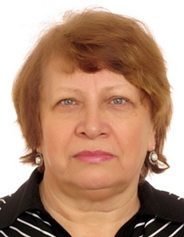  Кандидат філософських наук, доцент, професор кафедри соціології і публічного управління НТУ «ХПІ». Досвід роботи – 47років. Автор понад 100 наукових та навчально-методичних праць. Провідний лектор з дисциплін: «Політологія», «Соціологія праці»,   «Соціологія економіки», «Соціологія соціальної нерівності». Кандидат філософських наук, доцент, професор кафедри соціології і публічного управління НТУ «ХПІ». Досвід роботи – 47років. Автор понад 100 наукових та навчально-методичних праць. Провідний лектор з дисциплін: «Політологія», «Соціологія праці»,   «Соціологія економіки», «Соціологія соціальної нерівності». Кандидат філософських наук, доцент, професор кафедри соціології і публічного управління НТУ «ХПІ». Досвід роботи – 47років. Автор понад 100 наукових та навчально-методичних праць. Провідний лектор з дисциплін: «Політологія», «Соціологія праці»,   «Соціологія економіки», «Соціологія соціальної нерівності». Кандидат філософських наук, доцент, професор кафедри соціології і публічного управління НТУ «ХПІ». Досвід роботи – 47років. Автор понад 100 наукових та навчально-методичних праць. Провідний лектор з дисциплін: «Політологія», «Соціологія праці»,   «Соціологія економіки», «Соціологія соціальної нерівності». Кандидат філософських наук, доцент, професор кафедри соціології і публічного управління НТУ «ХПІ». Досвід роботи – 47років. Автор понад 100 наукових та навчально-методичних праць. Провідний лектор з дисциплін: «Політологія», «Соціологія праці»,   «Соціологія економіки», «Соціологія соціальної нерівності».Загальна інформація про курсЗагальна інформація про курсЗагальна інформація про курсЗагальна інформація про курсЗагальна інформація про курсЗагальна інформація про курсАнотація   Курс соціології сприяє підвищенню рівня світоглядної і гуманітарної підготовки студентів шляхом оволодіння знаннями про соціальні зв’язки і відносини, способах їх організації, закономірностях функціонування і розвитку.   Курс соціології сприяє підвищенню рівня світоглядної і гуманітарної підготовки студентів шляхом оволодіння знаннями про соціальні зв’язки і відносини, способах їх організації, закономірностях функціонування і розвитку.   Курс соціології сприяє підвищенню рівня світоглядної і гуманітарної підготовки студентів шляхом оволодіння знаннями про соціальні зв’язки і відносини, способах їх організації, закономірностях функціонування і розвитку.   Курс соціології сприяє підвищенню рівня світоглядної і гуманітарної підготовки студентів шляхом оволодіння знаннями про соціальні зв’язки і відносини, способах їх організації, закономірностях функціонування і розвитку.   Курс соціології сприяє підвищенню рівня світоглядної і гуманітарної підготовки студентів шляхом оволодіння знаннями про соціальні зв’язки і відносини, способах їх організації, закономірностях функціонування і розвитку.Цілі курсу   Курс соціології націлений на набуття студентами знань про навколишні соціальні явища і процеси.   Курс соціології націлений на набуття студентами знань про навколишні соціальні явища і процеси.   Курс соціології націлений на набуття студентами знань про навколишні соціальні явища і процеси.   Курс соціології націлений на набуття студентами знань про навколишні соціальні явища і процеси.   Курс соціології націлений на набуття студентами знань про навколишні соціальні явища і процеси.Формат Формат Установча лекція, підсумкове практичне заняття, консультації, диференційний залік. Установча лекція, підсумкове практичне заняття, консультації, диференційний залік. Установча лекція, підсумкове практичне заняття, консультації, диференційний залік. Установча лекція, підсумкове практичне заняття, консультації, диференційний залік. Установча лекція, підсумкове практичне заняття, консультації, диференційний залік. Установча лекція, підсумкове практичне заняття, консультації, диференційний залік. Установча лекція, підсумкове практичне заняття, консультації, диференційний залік. СеместрСеместр5555555Обсяг (кредити) / Тип курсу3 /  вибірковий3 /  вибірковийЛекції (години)4Практичні заняття (години)2Самостійна робота (години)84Програмні компетентностіПрограмні компетентностіЗдатність застосовувати знання в практичних ситуаціях (ЗК-1). Здатність оперувати базовим категоріально-понятійним апаратом соціології (ФК-1).Здатність аналізувати соціальні зміни, що відбуваються в Україні та світі в цілому. (ФК-3).Здатність застосовувати знання в практичних ситуаціях (ЗК-1). Здатність оперувати базовим категоріально-понятійним апаратом соціології (ФК-1).Здатність аналізувати соціальні зміни, що відбуваються в Україні та світі в цілому. (ФК-3).Здатність застосовувати знання в практичних ситуаціях (ЗК-1). Здатність оперувати базовим категоріально-понятійним апаратом соціології (ФК-1).Здатність аналізувати соціальні зміни, що відбуваються в Україні та світі в цілому. (ФК-3).Здатність застосовувати знання в практичних ситуаціях (ЗК-1). Здатність оперувати базовим категоріально-понятійним апаратом соціології (ФК-1).Здатність аналізувати соціальні зміни, що відбуваються в Україні та світі в цілому. (ФК-3).Здатність застосовувати знання в практичних ситуаціях (ЗК-1). Здатність оперувати базовим категоріально-понятійним апаратом соціології (ФК-1).Здатність аналізувати соціальні зміни, що відбуваються в Україні та світі в цілому. (ФК-3).Здатність застосовувати знання в практичних ситуаціях (ЗК-1). Здатність оперувати базовим категоріально-понятійним апаратом соціології (ФК-1).Здатність аналізувати соціальні зміни, що відбуваються в Україні та світі в цілому. (ФК-3).Здатність застосовувати знання в практичних ситуаціях (ЗК-1). Здатність оперувати базовим категоріально-понятійним апаратом соціології (ФК-1).Здатність аналізувати соціальні зміни, що відбуваються в Україні та світі в цілому. (ФК-3).№ завданняЗміст відповідіБали1.Правильна відповідь22.Правильна відповідь63.Правильна відповідь44.Правильна відповідь25.Правильна відповідь66.План складено згідно з умовами завдання та повністю розкрито20Максимальний балМаксимальний бал40Контрольна роботаРобота на семінарі  Відповідь  на питання диференційного заліку           Сума401050100РейтинговаОцінка, балиОцінка ЕСТS та її визначенняНаціональна  оцінкаКритерії оцінюванняКритерії оцінюванняКритерії оцінюванняРейтинговаОцінка, балиОцінка ЕСТS та її визначенняНаціональна  оцінкапозитивніпозитивнінегативні12344590-100АВідмінно- Глибоке знання навчального матеріалу , що містяться в основних і додаткових літературних джерелах;- вміння аналізувати явища, які вивчаються, в їхньому взаємозв’язку і розвитку; - відповіді на запитання чіткі, лаконічні, логічно послідовні;- вміння  вирішувати складні практичні задачі.- Глибоке знання навчального матеріалу , що містяться в основних і додаткових літературних джерелах;- вміння аналізувати явища, які вивчаються, в їхньому взаємозв’язку і розвитку; - відповіді на запитання чіткі, лаконічні, логічно послідовні;- вміння  вирішувати складні практичні задачі.Відповіді на запитання можуть  містити незначні неточності                82-89ВДобре- Глибокий рівень знань в обсязі обов’язкового матеріалу, що передбачений програмою;- вміння давати аргументовані відповіді на запитання.  - Глибокий рівень знань в обсязі обов’язкового матеріалу, що передбачений програмою;- вміння давати аргументовані відповіді на запитання.  Відповіді на запитання містять певні неточності;75-81СДобре- Міцні знання матеріалу, що вивчається, та його практичного застосування;- вміння давати аргументовані відповіді на запитання .- Міцні знання матеріалу, що вивчається, та його практичного застосування;- вміння давати аргументовані відповіді на запитання .- невміння використовувати теоретичні знання для вирішення складних практичних задач.64-74ДЗадовільно- Знання основних фундаментальних положень програми курсу та спроможність надавати відповіді на питання.Невміння давати аргументовані відповіді на запитання;- невміння аналізувати викладений матеріал  Невміння давати аргументовані відповіді на запитання;- невміння аналізувати викладений матеріал  60-63  ЕЗадовільно- Знання основних фундаментальних положень програми курсу, Незнання окремих   питань з матеріалу програми курсу- невміння послідовно і аргументовано висловлювати думку;Незнання окремих   питань з матеріалу програми курсу- невміння послідовно і аргументовано висловлювати думку;35-59FХ (потрібне додаткове вивчення)НезадовільноДодаткове вивчення матеріалу модуля може бути виконане в терміни, що передбачені навчальним планом.Незнання основних фундаментальних положень навчального матеріалу курсу- істотні помилки у відповідях на запитання;Незнання основних фундаментальних положень навчального матеріалу курсу- істотні помилки у відповідях на запитання;1-34 F  (потрібне повторне вивчення)Незадовільно-- Повна відсутність знань значної частини навчального матеріалу курсу;- істотні помилки у відповідях на запитання;-незнання основних фундаментальних положень;- Повна відсутність знань значної частини навчального матеріалу курсу;- істотні помилки у відповідях на запитання;-незнання основних фундаментальних положень;1Практикум з соціології для студентів усіх спеціальностей денної форми навчання / М. В. Бірюкова, В.О. Болотова, В.В. Бурега та ін.; під заг. ред. проф. Буреги В.В. –  Х. : НТУ «ХПІ», 2015.// http://web.kpi.kharkov.ua/sp/wp-content/uploads/sites/95/2015/11/Praktikum-2015.pdf2Ґіденс Е. Соціологія / Е. Ґіденс / пер. з англ. В. Шовкун, А. Олійник; наук. ред. О. Іващенко. – К. : Основи, 1999.// http://westudents.com.ua/glavy/86796-dti-t-hto-h-doglyada.html3Масионис Дж. Социология. - СПб., 2006. // https://vk.com/doc6733805_141047904?hash=b7b61df10898883bb0&dl=28aabb49a7217e19624Смелзер Н. Социология. - М.: Феникс, 1994.// http://socioline.ru/files/5/39/smelzer_sociologiya_1994.pdf5Соціологія : навч. посіб. / за ред. С. О. Макеєва. – К. : Українська енциклопедія, 2008.// http://learn.ztu.edu.ua/pluginfile.php/10689/mod_resource/content/1/Makeyev_S_O__red__Sotsiologiya_002.pdf6Рущенко І. П. Загальна соціологія : підручник / І. П. Рущенко. – Х. : Вид-во Нац. ун-ту внутр. справ, 20047Лавриенко Н. О. О новых социологических подходах к исследованию института гендера / Н. О. Лавриенко // Социология: теория, методы, маркетинг. – 2006, № 2. – С. 103–115.// http://i-soc.com.ua/journal/06_Lavrinenko.pdf8Лукашевич М. П., Туленков М.В. Соціологія. Основи загальної, спеціальних і галузевих теорій : підручник / М. П. Лукашевич, М. В. Туленков, Ю. І. Яковенко. – К. : Каравела, 2008. // https://vk.com/doc-31993533_196892448?dl=5bfb2c0b412be9d9e19Ляпіна Л. А. Етносоціологія : навч. посіб. / Л. А. Ляпіна. – Миколаїв : ЧНУ ім. Петра Могили, 2013.10Сірий Є. В. Соціологія: загальна теорія, історія розвитку, спеціальні та галузеві теорії : навч. посіб. / Є. В. Сірий. – К. : Атіка, 2010.// http://westudents.com.ua/knigi/571-sotsologya-sriy-v.html11Социология семьи : учебник / под ред. проф. А.И. Антонова. – 2-е изд., перераб. и доп. – М. : ИНФРА-М, 2005.// http://socioline.ru/pages/aiantonov-vmmedkov-sotsiologiya-semi12Литвин А. П., Яковенко А.К. Соціологія : навч. посіб. / А. П. Литвин, А.К. Яковенко. – Т. : ТНЕУ, 2013.13Соціологія : навч. посібник для студ. вищ. навч. закладів – 2-ге вид., доопр., доп / за заг. ред. В.І.Докаша. – Чернівці : Чернівецький нац. ун-т, 2012. – 448 с//http://www.sociology.chnu.edu.ua/res/sociology/Soc.%20kafedr.%20posibnyk.pdf14Соціологія : підручник для студ. вищ. навч. закладів / за ред. В. Г. Городяненка. – К. : Вид. центр «Академія», 2010. 15Соціологія : підручник / за ред. В. М. Пічі. – 3-тє вид. – Л. : Новий світ – 2000, 2007. – 280 с. 16Соціологія культури : навч. посіб. / за ред. О. М. Семашко, В. М. Пічі. – К. : Каравела; Л. : Новий світ, 2012. 17Танчин І. З. Соціологія : навч. посіб. / І. З. Танчин. – 3-тє вид., перероб. – К. : Знання, 2008. – 351 с. // http://westudents.com.ua/knigi/572-sotsologya-tanchin-I3.html18Черниш Н. Соціологія : підруч. за рейтингово-модульною системою / Н. Черниш. – К. : Знання, 2009. – 430 с. // http://vk.com/doc2948345_177044854?hash=fd604cc75fd5a477c4&dl=4eddf88ce6de9e20a119Штомпка П. Социология. Анализ современного общества / П. Штомпка; пер. с польск. С.М. Червонной. – 2-е изд. – М. : Логос, 2010. – 664 с. // https://www.hse.ru/data/2010/11/01/1223555931/Shtompka_p_sociologiya_analiz_sovremennogo_obshestva.pdf20Коваліско Н. В. Основи соціальної стратифікації : навч. посібник. / Н. В Коваліско. – Л. : Магнолія 2006, 2011. //http://www.sociology-lnu.org.ua/resursy/Kovalisko.%20Osnovy%20socialnoji%20stratyficaciji.pdfВивчення цієї дисципліни безпосередньо спирається на:На результати вивчення цієї дисципліни безпосередньо спираються: Філософія Політологія Історія української культуриПраво